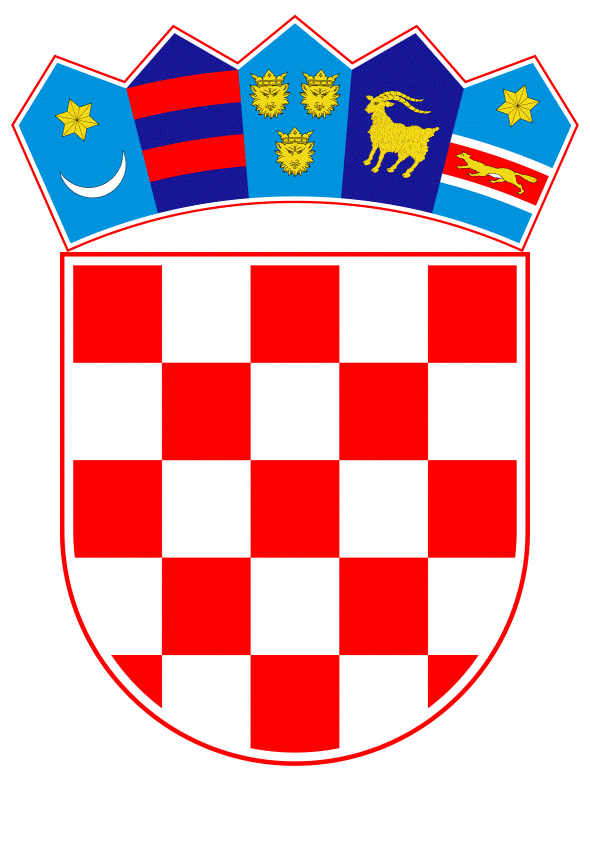 VLADA REPUBLIKE HRVATSKEZagreb, 6. prosinca 2021.______________________________________________________________________________________________________________________________________________________________________________________________________________________________PRIJEDLOG Na temelju članka 31. stavka 3. Zakona o Vladi Republike Hrvatske (Narodne novine, br. 150/11, 119/14, 93/16 i 116/18), Vlada Republike Hrvatske je na sjednici održanoj____________________ donijelaZ A K L J U Č A KDaje se prethodna suglasnost predstavnicima Vlade Republike Hrvatske za prihvaćanje amandmana zastupnika Hrvatskoga sabora na:- Prijedlog državnog proračuna Republike Hrvatske za 2022. godinu i projekcija za 2023. i 2024. godinu i to prema tablici i po rednom broju kako je pripremila Stručna služba Hrvatskoga sabora:12.  Zastupnika Veljka Kajtazija u iznosu od 400.000 kuna za 2022. godinu.27. Kluba zastupnika zeleno-lijevog bloka u izmijenjenom obliku tako da isti glasi: „Sukladno članku 38. Zakona o proračunu u Prijedlogu državnog proračuna Republike Hrvatske za 2022. godinu i projekcijama za 2023. i 2024. godinu, u Posebnom dijelu u okviru razdjela 033 SREDIŠNJI DRŽAVNI URED ZA OBNOVU I STAMBENO ZBRINJAVANJE, aktivnost A761076 STAMBENO ZBRINJAVANJE ŽRTAVA NASILJA U OBITELJI, izvor financiranja 11 Opći prihodi i primici, podskupina računa 322 Rashodi za materijal i energiju povećava se u 2022. godini za 1.000.000 kuna tako da iznosi 1.100.000 kuna i podskupina računa 323 Rashodi za usluge povećava se u 2022. godini za 3.375.000 kuna tako da iznosi 3.895.000 kuna. Sredstva u iznosu od 4.375.000 kuna osigurat će se smanjenjem u okviru razdjela 033 SREDIŠNJI DRŽAVNI URED ZA OBNOVU I STAMBENO ZBRINJAVANJE kapitalnog projekta K761063 STAMBENO ZBRINJAVANJE, izvora financiranja 11 Opći prihodi i primici, podskupine računa 421 Građevinski objekti tako da u 2022. godini iznosi 56.625.000 kuna.“76. Zastupnika Željka Lenarta u izmijenjenom obliku tako da isti glasi: „Sukladno članku 38. Zakona o proračunu u Prijedlogu državnog proračuna Republike Hrvatske za 2022. godinu i projekcijama za 2023. i 2024. godinu, u Posebnom dijelu u okviru razdjela 055 MINISTARSTVO KULTURE I MEDIJA, aktivnost A835003 PROGRAMI HRVATSKE KNJIŽNICE ZA SLIJEPE, izvor financiranja 11 Opći prihodi i primici, podskupina računa 323 Rashodi za usluge povećava se u 2022. godini za 60.000 kuna tako da iznosi 87.704 kune i podskupina računa 412 Nematerijalna imovina povećava se u 2022. godini za 40.000 kuna tako da iznosi 89.050 kuna. Sredstva u iznosu od 100.000 kuna osigurat će se smanjenjem u okviru razdjela 055 MINISTARSTVO KULTURE I MEDIJA, kapitalnog projekta K565018 PROGRAMI IZGRADNJE, REKONSTRUKCIJE, ADAPTACIJE I OPREMANJA KULTURNE INFRASTRUKTURE, izvora financiranja 11 Opći prihodi i primici, podskupine računa 363 Pomoći unutar općeg proračuna tako da u 2022. godini iznosi 23.900.000 kuna.“83. Kluba zastupnika IDS-a u izmijenjenom obliku tako da isti glasi: „Sukladno članku 38. Zakona o proračunu u Prijedlogu državnog proračuna Republike Hrvatske za 2022. godinu i projekcijama za 2023. i 2024. godinu, u Posebnom dijelu u okviru razdjela 055 MINISTARSTVO KULTURE I MEDIJA, aktivnost A834001 PROGRAMI HRVATSKOG RESTAURATORSKOG ZAVODA, izvor financiranja 11 Opći prihodi i primici, podskupina računa 323 Rashodi za usluge povećava se u 2022. godini za 1.000.000 kuna tako da iznosi 14.159.602 kuna.  Sredstva u iznosu od 1.000.000 kuna osigurat će se smanjenjem u okviru razdjela 055 MINISTARSTVO KULTURE I MEDIJA, aktivnosti A565010 PROGRAMI ZAŠTITE I OČUVANJA KULTURNE BAŠTINE, izvoru financiranja 11 Opći prohodi i primici, podskupini računa 382 Kapitalne donacije tako da u 2022. iznosi 20.900.000 kuna.“ 90. Zastupnice Vesne Vučemilović u izmijenjenom obliku tako da isti glasi: „Sukladno članku 38. Zakona o proračunu u Prijedlogu državnog proračuna Republike Hrvatske za 2022. godinu i projekcija za 2023. i 2024. godinu, u Posebnom dijelu, u okviru razdjela 060 MINISTARSTVO POLJOPRIVREDE, glave  06005 MINISTARSTVO POLJOPRIVREDE, programu 3001 UPRAVLJANJE POLJOPRIVREDOM, RIBARSTVOM I RURALNIM RAZVOJEM povećava se aktivnost A865016 MEĐUNARODNA PROMOCIJA HRVATSKE POLJOPRIVREDE I DRVOPRERAĐIVAČKE INDUSTRIJE, izvor financiranja 11 Opći prihodi i primici, podskupina računa 323 Rashodi za usluge za 600.000 kuna u 2022. godini tako da iznosi 1.000.000 kuna. Sredstva za povećanje ove aktivnosti osiguravaju se smanjenjem rashoda u Posebnom dijelu državnog proračuna Republike Hrvatske za 2022. godinu i projekcija za 2023. i 2024. godinu u okviru razdjela 060 MINISTARSTVO POLJOPRIVREDE, glave 06005 MINISTARSTVO POLJOPRIVREDE, programu 3001 UPRAVLJANJE POLJOPRIVREDOM, RIBARSTVOM I RURALNIM RAZVOJEM, aktivnosti A568000 ADMINISTRACIJA I UPRAVLJANJE, izvoru financiranja 11 Opći prihodi i primici, podskupine računa 323 Rashodi za usluge za 600.000 kuna u 2022. godini tako da iznosi 26.400.000 kuna.“ 113. Kluba zastupnika HNS-a, HSU-a i nezavisnih zastupnika u iznosu od 1.000.000 kuna za 2022. godinu.216. Zastupnice Boške Ban Vlahek u izmijenjenom obliku tako da isti glasi: „Sukladno članku 38. Zakona o proračunu u Prijedlogu državnog proračuna Republike Hrvatske za 2022. godinu i projekcija za 2023. i 2024. godinu, u Posebnom dijelu, u okviru razdjela 080 MINISTARSTVO ZNANOSTI I OBRAZOVANJA, povećava se kapitalni projekt K578064 CENTAR ZA ODGOJ I OBRAZOVANJE ČAKOVEC, izvor financiranja 11 Opći prihodi i primici, podskupina računa 421 Građevinski objekti za iznos od 6.000.000 kuna u 2022. godini i iznosi 7.900.000 kuna. Sredstva za povećanje ove aktivnosti osiguravaju se smanjenjem rashoda u Posebnom dijelu državnog proračuna Republike Hrvatske za 2022. godinu i projekcija za 2023. i 2024. godinu u okviru razdjela 080 MINISTARSTVO ZNANOSTI I OBRAZOVANJA, aktivnosti A580037 JAVNI MEĐUMJESNI PRIJEVOZ UČENIKA SREDNJIH ŠKOLA, izvor financiranja 11 Opći prihodi i primici, podskupine računa 363 Pomoći unutar općeg proračuna za 6.000.000 kuna u 2022. godini tako da iznosi 277.210.210 kuna.“335. Kluba zastupnika HDZ-a u iznosu od 1.000.000 kuna za 2022. godinu.358. Zastupnika Mira Totgergelija u izmijenjenom obliku tako da isti glasi: „Sukladno članku 38. Zakona o proračunu u Prijedlogu državnog proračuna Republike Hrvatske za 2022. godinu i projekcija za 2023. i 2024. godinu, u Posebnom dijelu, u okviru razdjela 096 MINISTARSTVO ZDRAVSTVA, programa 3602 INVESTICIJE U ZDRAVSTVENU INFRASTRUKTURU, dodaje se nova pozicija OPĆA BOLNICA BJELOVAR, izvor financiranja 11 Opći prihodi i primici, skupina 36 Pomoći dane u inozemstvo i unutar općeg proračuna, podskupina 366 Pomoći proračunskim korisnicima drugih proračuna u iznosu od 17.699.176,00 kuna u 2022. godini. U Prijedlogu državnog proračuna Republike Hrvatske za 2022. godinu i projekcija za 2023. i 2024. godinu, u Posebnom dijelu, u okviru razdjela 096 MINISTARSTVO ZDRAVSTVA, na aktivnosti A618207 ADMINISTRACIJA I UPRAVLJANJE podskupina 366 Pomoći proračunskim korisnicima drugih proračuna smanjuje se za 17.699.176 kuna u 2022. godini, tako da iznosi 85.500.824 kuna.“KLASA:		URBROJ:	Zagreb, 										       PREDSJEDNIK     									mr. sc. Andrej PlenkovićO B R A Z L O Ž E N J EU raspravi o Prijedlogu državnog proračuna Republike Hrvatske za 2022. godinu i projekcija za 2023. i 2024. godinu, održanoj u Hrvatskome saboru 1. prosinca 2021., zastupnik Veljko Kajtazi podnio je amandman (br. 12 prema tablici i po rednom broju kako je pripremila Stručna služba Hrvatskoga sabora) kojim u Posebnom dijelu u okviru razdjela 020 VLADA REPUBLIKE HRVATSKE, glave 02087 Ured za ljudska prava i prava nacionalnih manjina, aktivnosti A513041 NACIONALNI PLAN ZA UKLJUČIVANJE ROMA ZA RAZDOBLJE 2021.- 2027., izvora financiranja 11 Opći prihodi i primici predlaže dodavanje nove podskupina računa 372 Ostale naknade građanima i kućanstvima iz proračuna sa iznosom od 400.000,00 kuna u 2022. godini. Istovremeno predlaže se smanjenje u okviru iste aktivnosti na podskupini računa 381 Tekuće donacije za 400.000,00 kuna u 2022. godini. Predlaže se prihvaćanje navedenog amandmana.Klub zastupnika zeleno-lijevog bloka podnio je amandman (br. 27 prema tablici i po rednom broju kako je pripremila Stručna služba Hrvatskoga sabora) kojim u prijedlogu državnog proračuna za 2022. godinu, Posebnom dijelu, u razdjelu 033 SREDIŠNJI DRŽAVNI URED ZA OBNOVU I STAMBENO ZBRINJAVANJE, aktivnost A761076 STAMBENO ZBRINJAVANJE ŽRTAVA NASILJA U OBITELJI povećava na iznos od 4.125.000 kuna. Sukladno članku 38. Zakona o proračunu u Prijedlogu državnog proračuna predlaže u razdjelu 040 MINISTARSTVO UNUTARNJIH POSLOVA kapitalni projekt K260056 IZGRADNJA, KUPNJA I ODRŽAVANJE ZGRADA smanjiti s 23.500.000 kuna na 20.000.000 kuna.Predlaže se prihvaćanje navedenog amandmana u izmijenjenom obliku na način da se aktivnost A761076 STAMBENO ZBRINJAVANJE ŽRTAVA NASILJA U OBITELJI poveća za 4.375.000 kuna dok se smanjenje predlaže unutar razdjela 033 SREDIŠNJI DRŽAVNI URED ZA OBNOVU I STAMBENO ZBRINJAVANJE kapitalnog projekta K761063 STAMBENO ZBRINJAVANJE. Također, u amandmanu se navodi podskupina računa na kojoj se povećavaju sredstva kao i ona sa koje se smanjuju sredstva.Zastupnik Željko Lenart podnio je amandman (br. 76 prema tablici i po rednom broju kako je pripremila Stručna služba Hrvatskoga sabora) kojim u Prijedlogu državnog proračuna Republike Hrvatske za 2022. godinu i projekcijama za 2023. i 2024. godinu u razdjelu 055 MINISTARSTVO KULTURE I MEDIJA, aktivnost A835003 PROGRAMI HRVATSKE KNJIŽNICE ZA SLIJEPE  povećava za iznos od 100.000,00 kn. Smanjenje predlaže na razdjelu 055 MINISTARSTVO KULTURE I MEDIJA, aktivnosti  A564018 JAMSTVENA PRIČUVA ZA PROGRAM JAMSTAVA ZA KREDITE ZA PODUZETNIKE U PODRUČJU KULTURE I KREATIVNIH INDUSTRIJA u iznosu od 100.000,00 kn.Predlaže se prihvaćanje navedenog amandmana u izmijenjenom obliku na način da će se sredstva u iznosu od 100.000 kuna u 2022. godini osigurati smanjenjem u istom razdjelu ali na kapitalnom projektu K565018 PROGRAMI IZGRADNJE, REKONSTRUKCIJE, ADAPTACIJE I OPREMANJA KULTURNE INFRASTRUKTURE. Također, u amandmanu se navodi podskupina računa na kojoj se povećavaju sredstva kao i ona sa koje se smanjuju sredstva.Klub zastupnika IDS-a podnio je amandman (br. 83 prema tablici i po rednom broju kako je pripremila Stručna služba Hrvatskoga sabora) kojim u prijedlogu državnog proračuna, Posebnom dijelu 055 Ministarstvo kulture i medija, 39 Kultura, religija i šport, 3908 Zaštita kulturnih dobara, dodaje novu poziciju NASTAVAK SANACIJE EUFRAZIJEVE BAZILIKE U POREČU i to na stavki 45 Rashodi za dodatna ulaganja na nefinancijskoj imovini, 451 Dodatna ulaganja na građevinskim objektima sa iznosom od 2.500.000,00 kuna u 2022. godini.Sukladno članku 38. Zakona o proračunu, sredstva za navedeno osigurati će se smanjenjem u na razdjelu 030 MINISTARSTVO OBRANE, 25 Obrana, 2506 Komunikacijsko – informacijski sustavi i potpora, poziciji A545058 Opća potpora.Predlaže se prihvaćanje ovog amandmana u izmijenjenom obliku na način da se umjesto dodavanja nove pozicije unutar razdjela 055 Ministarstvo kulture i medija, povećava aktivnost A834001 PROGRAMI HRVATSKOG RESTAURATORSKOG ZAVODA u iznosu od 1.000.000 kuna budući da se sanacija Eufrazijeve bazilike u Poreču odvija sukladno utvrđenim višegodišnjim planom obnove sklopa Eufrazijeve bazilike u suradnji Ministarstva kulture i medija, Porečke i Pulske biskupije te Hrvatskog restauratorskog zavoda. Također, potrebna sredstva će se osigurati  smanjenjem u okviru razdjela 055 MINISTARSTVO KULTURE I MEDIJA, aktivnosti A565010 PROGRAMI ZAŠTITE I OČUVANJA KULTURNE BAŠTINE. U amandmanu se navodi i podskupina računa na kojoj se povećavaju sredstva kao i ona sa koje se smanjuju sredstva.Zastupnica Vesna Vučemilović podnijela je amandman (br. 90 prema tablici i po rednom broju kako je pripremila Stručna služba Hrvatskoga sabora) kojim u Posebnom dijelu državnog proračuna Republike Hrvatske za 2022. godinu i projekcijama za 2023. i 2024. godinu predlaže povećanje aktivnosti A865016 MEĐUNARODNA PROMOCIJA HRVATSKE POLJOPRIVREDE I DRVOPRERAĐIVAČKE INDUSTRIJE unutar razdjela 060 Ministarstvo poljoprivrede za 600.000 kuna u 2022. godini. Smanjenje u istom iznosu predlaže u okviru istog razdjela, aktivnosti A568000 ADMINISTRACIJA I UPRAVLJANJE u 2022. godini. Predlaže se prihvaćanje ovog amandmana u izmijenjenom obliku na način da se navodi podskupina računa na kojoj se povećavaju sredstva kao i ona sa koje se smanjuju sredstva.Klub zastupnika HNS-a, HSU-a i nezavisnih zastupnika podnio je amandman (br. 113 prema tablici i po rednom broju kako je pripremila Stručna služba Hrvatskoga sabora) kojim u Posebnom dijelu, u okviru razdjela 076 MINISTARSTVO GRADITELJSTVA, PROSTORNOGA UREĐENJA, I DRŽAVNE IMOVINE, glave 07605 Ministarstvo graditeljstva, prostornoga uređenja, i državne imovine predlaže reaktiviranje programa 3910 OČUVANJE KULTURNE BAŠTINE - SANACIJA OBJEKATA, kapitalnog projekta K576118 SANACIJA OSJEČKE TVRĐE sa iznosom od 1.000.000,00 kuna za 2022. godinu. Istovremeno predlaže se smanjenje u okviru istog razdjela na aktivnosti A576007 ADMINISTRACIJA I UPRAVLJANJE MINISTARSTVOM, za 1.000.000,00 kuna u 2022. godini. Predlaže se prihvaćanje navedenog amandmana.Zastupnica Boška Ban Vlahek podnijela je amandman (br. 216. prema tablici i po rednom broju kako je pripremila Stručna služba Hrvatskoga sabora) kojim u Prijedlogu Državnog proračuna Republike Hrvatske za 2022. godinu i projekcija za 2023. i 2024. godinu, u Posebnom dijelu, razdjelu 080 MINISTARSTVO ZNANOSTI I OBRAZOVANJA  povećava kapitalni projekt K579064  KAPITALNE INVESTICIJE U OSNOVNOM I SREDNJEM ŠKOLSTVU, sa iznosa od 48.240.435 kuna na iznos od 53.240.435 kuna. Smanjenje se predlaže na razdjelu 076 MINISTARSTVO GRADITELJSTVA, PROSTORNOGA UREĐENJA, I DRŽAVNE IMOVINE, kapitalnom projektu K260345 KUPOVANJE ODREĐENIH NEKRETNINA ZA RAČUN RH, TE DAVANJE ZAJMOVA DOMAĆIM FIZIČKIM OSOBAMA sa iznosa 26.055.000 kuna na iznos od 21.055.000 kuna.Predlaže se prihvaćanje navedenog amandmana u izmijenjenom obliku na način da se povećaju sredstva u razdjelu 080 MINISTARSTVO ZNANOSTI I OBRAZOVANJA, kapitalnom projektu K578064 CENTAR ZA ODGOJ I OBRAZOVANJE ČAKOVEC za iznos od 6.000.000 kuna u 2022. godini, dok se smanjenje u istom iznosu predlaže na razdjelu 080 MINISTARSTVO ZNANOSTI I OBRAZOVANJA, aktivnosti A580037 JAVNI MEĐUMJESNI PRIJEVOZ UČENIKA SREDNJIH ŠKOLA. U amandmanu se navodi i podskupina računa na kojoj se povećavaju sredstva kao i ona sa koje se smanjuju sredstva.Klub zastupnika HDZ-a podnio je amandman (br. 335 prema tablici i po rednom broju kako je pripremila Stručna služba Hrvatskoga sabora) kojim u Posebnom dijelu, u okviru razdjela 096 MINISTARSTVO ZDRAVSTVA, RKP-u 26459 Klinika za infektivne bolesti dr. Fran Mihaljević, kapitalnom projektu K893002 KLINIKA ZA INFEKTIVNE BOLESTI DR. FRAN MIHALJEVIĆ - IZRAVNA KAPITALNA ULAGANJA, predlaže dodavanje nove podskupina računa 421 Građevinski objekti sa iznosom od 1.000.000,00 kuna u 2022. godini. Istovremeno predlaže se smanjenje u okviru razdjela 025 MINISTARSTVO FINANCIJA na aktivnosti A539103 IZDANE OBVEZNICE U ZEMLJI, podskupini računa 341 Kamate za izdane vrijednosne papire za 1.000.000,00 kuna u 2022. godini. Predlaže se prihvaćanje navedenog amandmana.Zastupnik Miro Totgergeli podnio je amandman (br. 358 prema tablici i po rednom broju kako je pripremila Stručna služba Hrvatskoga sabora) kojim u Posebnom dijelu u okviru razdjela 096 Ministarstvo zdravstva, programa 3602 Investicije u zdravstvenu infrastrukturu, predlaže dodavanje nove pozicije OPĆA BOLNICA BJELOVAR sa stavkom 36 Pomoći dane u inozemstvo i unutar općeg proračuna, podskupinom 366 Pomoći proračunskim korisnicima drugih proračuna u iznosu od 17.699.175,94 kuna u 2022. godini, u iznosu od 17.076.893,55 kuna u 2023. godini i u iznosu od 16.786.581,03 kuna u 2024. godini. Istovremeno predlaže smanjenje na poziciji K618570 OPĆA BOLNICA PULA za iznos od 17.699.175,94 kuna u 2022. godini, iznos od 17 076.893,55 kuna u 2023. godini te smanjuje za iznos od 16.786.581,03 kuna u 2024. godini.Predlaže se prihvaćanje navedenog amandmana u izmijenjenom obliku na način da će se sredstva u iznosu od 17.699.175,94 kuna u 2022. godini osigurati smanjenjem na razdjelu 096 Ministarstvo zdravstva, aktivnosti A618207 ADMINISTRACIJA I UPRAVLJANJE.Predlagatelj:Ministarstvo financijaPredmet:Prijedlog zaključka o davanju prethodne suglasnosti za prihvaćanje amandmana na Prijedlog državnog proračuna Republike Hrvatske za 2022. godinu i projekcija za 2023. i 2024. godinu